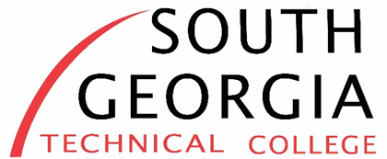 Adult Education TeacherAdult Education TeacherAdult Education TeacherAdult Education TeacherCampus:Americus or CordeleAmericus or CordeleAmericus or CordeleGeneral Duties:Duties include intake, assessment, recruitment, retention, student recognition, counseling, staff development, ordering books, and the achievement of the departmental goals and objectives. Provides instruction in academic areas (Reading, Language Arts, Mathematics, Science, and Social Studies) for HSE (GED/HiSET) preparation. Other duties such as lesson plans, assessment, record keeping, recruitment, retention, and reporting. Promotes adult education programs to public and private organizations and the general public. Responsibilities may include professional teaching work in a correctional institution or facility.Duties include intake, assessment, recruitment, retention, student recognition, counseling, staff development, ordering books, and the achievement of the departmental goals and objectives. Provides instruction in academic areas (Reading, Language Arts, Mathematics, Science, and Social Studies) for HSE (GED/HiSET) preparation. Other duties such as lesson plans, assessment, record keeping, recruitment, retention, and reporting. Promotes adult education programs to public and private organizations and the general public. Responsibilities may include professional teaching work in a correctional institution or facility.Duties include intake, assessment, recruitment, retention, student recognition, counseling, staff development, ordering books, and the achievement of the departmental goals and objectives. Provides instruction in academic areas (Reading, Language Arts, Mathematics, Science, and Social Studies) for HSE (GED/HiSET) preparation. Other duties such as lesson plans, assessment, record keeping, recruitment, retention, and reporting. Promotes adult education programs to public and private organizations and the general public. Responsibilities may include professional teaching work in a correctional institution or facility.Education Requirements:Bachelor’s degree from a regional accredited college or university, preferably in education or related field. Bachelor’s degree from a regional accredited college or university, preferably in education or related field. Bachelor’s degree from a regional accredited college or university, preferably in education or related field. Minimum Qualifications:Must have at least three years’ experience within the last seven (7) in education or related field. Good interpersonal, organizational, and teamwork skills. Ability to communicate effectively, verbally, and in writing with a diverse population. Must be proficient in the use of computer technology and must be student-oriented and customer-friendly. Knowledge of the adult learner and the developing program of study are essential. Experience in counseling, test administration/scoring, data analysis, workshop facilitation, and scheduling is preferred. Conflict resolution and team-building skills are necessary.Must have at least three years’ experience within the last seven (7) in education or related field. Good interpersonal, organizational, and teamwork skills. Ability to communicate effectively, verbally, and in writing with a diverse population. Must be proficient in the use of computer technology and must be student-oriented and customer-friendly. Knowledge of the adult learner and the developing program of study are essential. Experience in counseling, test administration/scoring, data analysis, workshop facilitation, and scheduling is preferred. Conflict resolution and team-building skills are necessary.Must have at least three years’ experience within the last seven (7) in education or related field. Good interpersonal, organizational, and teamwork skills. Ability to communicate effectively, verbally, and in writing with a diverse population. Must be proficient in the use of computer technology and must be student-oriented and customer-friendly. Knowledge of the adult learner and the developing program of study are essential. Experience in counseling, test administration/scoring, data analysis, workshop facilitation, and scheduling is preferred. Conflict resolution and team-building skills are necessary.Preferred Qualifications:n/an/an/aCompensation:Full-time position. Salary commensurate with education and experience.Full-time position. Salary commensurate with education and experience.Full-time position. Salary commensurate with education and experience.Benefits:State of GA Benefits package available.State of GA Benefits package available.State of GA Benefits package available.Reports to:Dean of Adult EducationDean of Adult EducationDean of Adult EducationAvailabilityMust have availability to work flexible schedule, including evening, some travel is required.  Must have availability to work flexible schedule, including evening, some travel is required.  Must have availability to work flexible schedule, including evening, some travel is required.  Application Deadline:Until filledUntil filledUntil filledApplication Instructions:Please complete our SGTC application on our website www.southgatech.edu access this by clicking on the link Careers @ SGTC. For further assistance call the Human Resources Office at (229) 931-2454 or (229) 931-2450 or by emailing Erika.Carrillo@southgatech.edu or Suzanne.Singletary@southgatech.edu. Please complete our SGTC application on our website www.southgatech.edu access this by clicking on the link Careers @ SGTC. For further assistance call the Human Resources Office at (229) 931-2454 or (229) 931-2450 or by emailing Erika.Carrillo@southgatech.edu or Suzanne.Singletary@southgatech.edu. Please complete our SGTC application on our website www.southgatech.edu access this by clicking on the link Careers @ SGTC. For further assistance call the Human Resources Office at (229) 931-2454 or (229) 931-2450 or by emailing Erika.Carrillo@southgatech.edu or Suzanne.Singletary@southgatech.edu. Notices:Pursuant to college policy, a thorough background investigation, including a criminal history check, shall be conducted on all candidates prior to being hired for any position with SGTC.Pursuant to college policy, a thorough background investigation, including a criminal history check, shall be conducted on all candidates prior to being hired for any position with SGTC.Pursuant to college policy, a thorough background investigation, including a criminal history check, shall be conducted on all candidates prior to being hired for any position with SGTC.Position Number:00192457Job Code:10214